NOTA DE PRENSA 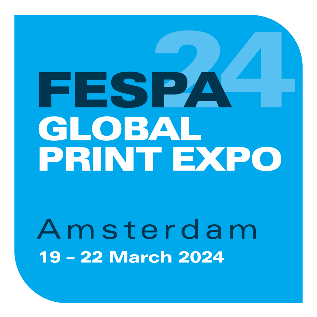 8 de enero de 2024LA FUERTE PRESENCIA MUNDIAL DE EXPOSITORES EN LOS CUATRO EVENTOS DE FESPA 2024 BRINDARÁ UNA EXPERIENCIA ENRIQUECEDORA A LOS IMPRESORES ESPECIALIZADOSLos cuatro eventos de FESPA 2024, que se celebrarán conjuntamente en Ámsterdam (Países Bajos) en marzo de 2024, están pensados para ofrecer una experiencia enriquecedora a las más de 425 empresas expositoras que ya han confirmado su participación en FESPA Global Print Expo 2024, European Sign Expo, Personalisation Experience y Sportswear Pro. La feria se celebrará en el Centro de Exposiciones RAI del 19 al 22 de marzo de 2024, y los asistentes podrán conocer una gran variedad de soluciones de expositores procedentes de 36 países.Se podrán ver soluciones de hardware, como impresoras planas de gran formato y de bobina a bobina, carruseles de serigrafía y una amplia oferta de soluciones de acabado. Entre los proveedores confirmados que presentarán productos para la impresión digital de gran formato, serigrafía y textil se encuentran Agfa, Brother, Colorjet India, HanGlory, Liyu International, MHM, Mimaki, Roland, Epson, Mutoh y swissQprint.Entre los proveedores de software confirmados figuran Caldera, EFI, Fiery y Roq, que presentarán soluciones para flujos de trabajo de punta a punta, la incorporación automatizada de trabajos y la gestión del color, así como una gama de servicios de consultoría para ayudar a las empresas en su viaje hacia la automatización. 3A Composites, Antalis, Epson, HEXIS SAS, InkTec Europe y ORAFOL Europe son algunas de las empresas que mostrarán sus soportes y consumibles, con especial atención a los materiales alternativos reciclados/reciclables y sostenibles y a las tintas respetuosas con el medio ambiente.Según el director de FESPA Global Print Expo, Michael Ryan, «una de las grandes diferencias de los eventos de FESPA es la enorme diversidad de productos expuestos. Con nuestro claro enfoque en soluciones para empresas especializadas en impresión, incluidos productores gráficos, impresores textiles e industriales y especialistas en comunicación visual, ofrecemos una experiencia única en la que los visitantes pueden encontrar todo lo que necesitan en un mismo espacio. Al incluir la señalización, las soluciones de personalización y las tecnologías para la producción de ropa deportiva, los asistentes podrán descubrir un sinfín de oportunidades creativas y comerciales directamente relacionadas con su negocio».El número de expositores que han confirmado su presencia en European Sign Expo 2024 ya supera al de la edición de 2023. Tendremos la oportunidad de ver una serie de soluciones para la rotulación y la comunicación visual de más de 85 proveedores, entre los que se incluyen Cosign, Domino Sign, EFKA, Harmuth CNC-Frästechnik, Jinan AOL CNC Equipment, Lintel Display, Navori Labs y NSELED. Los delegados presentes descubrirán productos para rotulación corpórea, señalización digital y dimensional, grabado y calcografía, expositores luminosos, señalización para tiendas, LED, sistemas para exteriores, cortadoras láser y herramientas de rotulación.Antigro, Kit Builder, Mediaclip y XMPie son algunos de los proveedores internacionales que han confirmado su presencia en Personalisation Experience, donde expondrán sus soluciones de software para el diseño de personalización y marketing de datos variables. Tajima Europe, PunchCloud OU y ZSK Stickmaschinen mostrarán lo último en hardware y servicios de diseño para el bordado.En Sportswear Pro, los delegados podrán ver soluciones de impresión directa sobre prenda y película, sublimación y transferencia térmica, así como bordado y corte por láser de empresas como Ara NV, GD Han's Yueming Laser Technologies Co., MTC Textile Co., Ricoma y más. Estas empresas complementan a los numerosos proveedores de producción textil y de confección presentes en FESPA Global Print Expo 2024.Ya puede inscribirse en FESPA Global Print Expo, European Sign Expo, Personalisation Experience y Sportswear Pro. La entrada a las cuatro áreas de exposición es gratuita para los miembros de alguna de las asociaciones nacionales de FESPA o de FESPA Direct. Los no miembros que se preinscriban utilizando el código FESM424 antes del 19 de enero de 2024 podrán ahorrar 55 euros en su entrada a la exposición. Para más información sobre precios y descuentos, visite https://www.fespaglobalprintexpo.com/2024-registrationPara más información sobre FESPA Global Print Expo 2024 y para registrarse, visite: https://www.fespaglobalprintexpo.com/. Para más información sobre European Sign Expo 2024 y para registrarse, visite: https://ese.fespa.com/welcome. Para más información sobre Personalisation Experience y para inscribirse, visite https://www.personalisationexperience.com/ Para más información sobre Sportswear Pro 2024 y para inscribirse, visite: https://www.sportswearpro.com/ FINAcerca de FESPA  Fundada en 1962, FESPA es una federación de asociaciones del sector, así como una entidad organizadora de exposiciones y conferencias para los sectores de impresión digital y serigráfica. El doble objetivo de FESPA es promocionar la impresión digital y serigráfica y compartir con sus socios conocimientos sobre la impresión digital y serigráfica, ayudándoles así a ampliar sus negocios y a conocer los últimos avances experimentados en sus sectores de gran crecimiento.   Profit for Purpose de FESPA  
Profit for Purpose es el programa de reinversión internacional de FESPA, que destina los ingresos de los eventos de FESPA a apoyar a la comunidad mundial de la impresión especializada para lograr un crecimiento sostenible y rentable a través de cuatro pilares clave: formación, inspiración, expansión y conexión. El programa ofrece productos y servicios de alta calidad para compañías de impresión de todo el mundo, incluyendo estudios de mercado, seminarios, cumbres, congresos, guías educativas y reportajes, además de apoyar proyectos de base en mercados en desarrollo. Para más información, visite, www.fespa.com/profit-for-purpose.   Las exposiciones que FESPA celebrará próximamente son:  FESPA Middle East 2024, 29 – 31 January 2024, The DEC, Dubai, UAEFESPA Brasil 2024, 11 – 14 March 2024, Expo Center Norte, São Paulo, BrazilFESPA Global Print Expo 2024, 19 – 22 March 2024, RAI, Amsterdam, Netherlands  European Sign Expo 2024, 19 – 22 March 2024, RAI, Amsterdam, Netherlands  Personalisation Experience 2024, 19 – 22 March 2024, RAI, Amsterdam, Netherlands  Sportswear Pro 2024, 19 – 22 March 2024, RAI, Amsterdam, Netherlands FESPA Mexico 2024, 26 – 28 September 2024, Centro Citibanamex, Mexico CityPublicado en nombre de FESPA por AD Communications  Si desea más información, póngase en contacto con:    Josie Fellows				Lorraine Harrow AD Communications  			FESPA  Tel: + 44 (0) 1372 464470        		Tel: +44 (0) 1737 228197Email: jfellows@adcomms.co.uk		Email: lorraine.harrow@fespa.com      Website: www.adcomms.co.uk		Website: www.fespa.com  